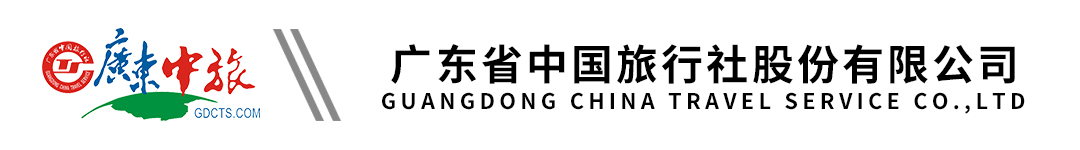 【南美】秘境五国巴西 秘鲁 阿根廷 乌拉圭 智利19天｜马丘比丘｜大冰川｜火地岛｜耶稣山｜伊瓜苏大瀑布｜乌拉圭｜科洛尼亚｜科隆剧院｜瓦尔帕莱索｜行程单行程安排费用说明自费点其他说明产品编号SA20240206CG出发地中国香港特别行政区目的地秘鲁-巴西-智利-阿根廷-乌拉圭行程天数19去程交通无返程交通无参考航班无无无无无产品亮点如果你正在寻找一场触碰灵魂的旅行；神秘的南美洲必将震撼您的心灵如果你正在寻找一场触碰灵魂的旅行；神秘的南美洲必将震撼您的心灵如果你正在寻找一场触碰灵魂的旅行；神秘的南美洲必将震撼您的心灵如果你正在寻找一场触碰灵魂的旅行；神秘的南美洲必将震撼您的心灵如果你正在寻找一场触碰灵魂的旅行；神秘的南美洲必将震撼您的心灵天数行程详情用餐住宿D1深圳-香港早餐：X     午餐：X     晚餐：X   无D2香港-转机地-圣保罗（巴西）早餐：X     午餐：√     晚餐：√   圣保罗高级酒店D3圣保罗-伊瓜苏（巴西）早餐：√     午餐：√     晚餐：√   伊瓜苏高级酒店D4伊瓜苏（巴西）早餐：√     午餐：√     晚餐：√   伊瓜苏高级酒店D5伊瓜苏-里约（巴西）早餐：√     午餐：√     晚餐：√   里约高级酒店D6里约-圣地亚哥（智利）早餐：√     午餐：√     晚餐：X   圣地亚哥豪华酒店D7圣地亚哥-瓦尔帕莱索（车程约1.5小时）-圣地亚哥（智利）早餐：√     午餐：√     晚餐：√   圣地亚哥豪华星酒店D8圣地亚哥-利马早餐：√     午餐：√     晚餐：√   利马高级酒店D9利马库斯科-乌鲁班巴（2小时）早餐：√     午餐：√     晚餐：√   乌鲁班巴高级酒店D10乌鲁班巴-马丘比丘（车程约1.5小时）-库斯科（车程约3.5小时）早餐：√     午餐：√     晚餐：√   库斯科高级酒店D11库斯科-利马早餐：√     午餐：√     晚餐：√   利马高级酒店D12利马-布宜诺斯艾利斯（阿根廷）早餐：√     午餐：√     晚餐：√   布宜高级酒店D13布宜-科洛尼亚（乌拉圭）-布宜早餐：√     午餐：√     晚餐：√   布宜高级星酒店D14布宜-大冰川早餐：√     午餐：√     晚餐：√   大冰川高级酒店D15大冰川-火地岛早餐：√     午餐：X     晚餐：X   火地岛高级酒店D16火地岛-布宜早餐：√     午餐：√     晚餐：X   布宜高级酒店D17布宜-转机地早餐：√     午餐：√     晚餐：X   飞机D18转机地-香港早餐：X     午餐：X     晚餐：X   飞机上D19香港—深圳早餐：X     午餐：X     晚餐：X   无费用包含1.机票：全程机票经济舱；1.机票：全程机票经济舱；1.机票：全程机票经济舱；费用不包含1.美国签证费；1.美国签证费；1.美国签证费；项目类型描述停留时间参考价格见附件预订须知黄热病疫苗（黄皮书）说明退改规则1.未送签，如因游客自身原因取消，收取机票定金；签证信息巴西	巴西签证所需资料（常规）：①个人资料表；②有效护照原件（若有旧护照也需提供）；③2寸白底照片2张；④6个月纪录的银行流水对账单（最后一笔交易记录日期需是送签日10天之内的）⑤中英文在职证明原件/营业执照盖章（退休则提供退休证原件）⑥若夫妻同去需提供结婚证复印件；